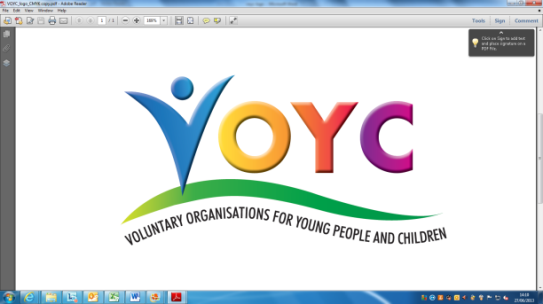 Registered Charity No 1054442Associate Membership ApplicationThis Associate Membership form is to be used for those Agencies and Voluntary Organisations that are supportive of the aims of VOYC and want to receive information about the children and young people's sector from VOYC.VOYC Privacy PolicyVOYC DevonGeneral Data Protection Regulation (GDPR) – May 2018VOYC Devon is a membership organisation and as such we need to hold the contact information of each Organisation’s nominated VOYC representative. This means that we can:send that person VOYC mailings including the E-bulletin, enable individuals connected with children / youth sector organisations to make contact with your organisation through VOYC Devon, tell you about the VOYC Devon Annual Meeting and Report, create links between our Twitter and Facebook accounts (if relevant).By completing the above information to apply for VOYC Membership, you are providing us with your consent in accordance with GDPR Regulations.  This consent will last until we receive notification from you that you are no longer the point of contact for your organisation. We can assure you that VOYC will not share your data in any way other than shown above and remember, you can unsubscribe at any time.Please return this form to:  VOYC (Devon), The 100 Club, Wear Barton Road, Countess Wear, Exeter, EX2 7EHOr by  e-mail to:  juliet@voycdevon.org.uk Name of person completing form:Organisation/Agency:Name of first Rep (main contact)Postal Address:Telephone Number:LandlineMobileE-mail:
Organisation Social PlatformsWebsite URL:Facebook URL:Twitter Account Name:Please explain why you want to apply for membership of VOYC?Do you have links with any Youth Groups? If yes please give details…… Yes  /   No     Signed:(electronic signature of acceptable)Print Name:Date:For official use onlySigned off by Manager:                                         Date                                Executive Notified Date: